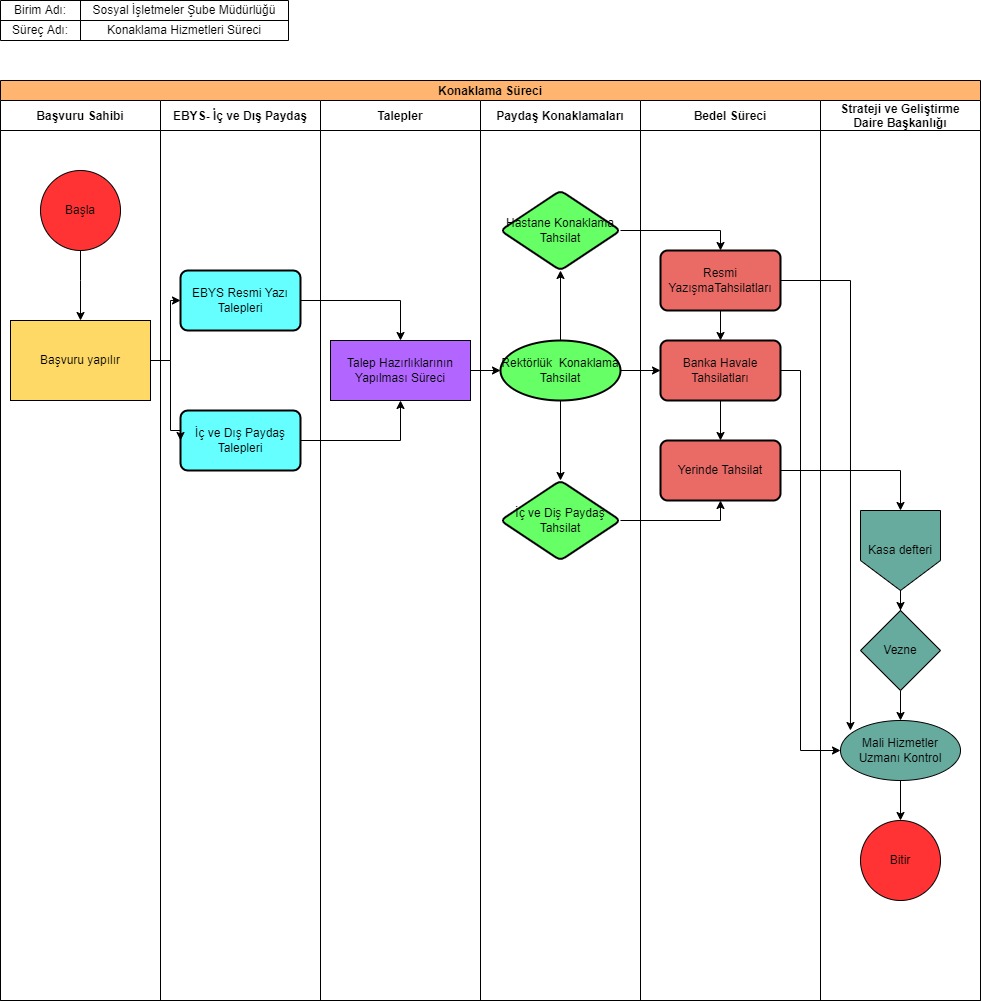 SÜREÇ BİLGİLERİSÜREÇ BİLGİLERİSÜREÇ BİLGİLERİSÜREÇ BİLGİLERİSÜREÇ BİLGİLERİSÜREÇ BİLGİLERİSÜREÇ BİLGİLERİSÜREÇ BİLGİLERİKODUKODUKODUKODUD01D01D01D01ADIADIADIADIKonaklama Hizmeti SüreciKonaklama Hizmeti SüreciKonaklama Hizmeti SüreciKonaklama Hizmeti SüreciTÜRÜTÜRÜTÜRÜTÜRÜ Yönetim Süreci Temel Süreç Temel Süreç Destek SüreçKATEGORİSİKATEGORİSİKATEGORİSİKATEGORİSİKalite Yönetim SistemiKalite Yönetim SistemiKalite Yönetim SistemiKalite Yönetim SistemiGRUBUGRUBUGRUBUGRUBUSüreç İyileştirme Süreç İyileştirme Süreç İyileştirme Süreç İyileştirme  SÜRECİN ÖZET TANIMI SÜRECİN ÖZET TANIMI SÜRECİN ÖZET TANIMI SÜRECİN ÖZET TANIMI SÜRECİN ÖZET TANIMI SÜRECİN ÖZET TANIMI SÜRECİN ÖZET TANIMI SÜRECİN ÖZET TANIMIBirimimize iç ve dış paydaşlar tarafında iletilen otel konaklama başvuruların memnuniyet yönetim sistemi ile alınması, takip edilmesi, değerlendirilmesi ve sonuçlandırılması. Sürecin temel amacı paydaş başvurularını doğru, hızlı ve çözüm odaklı bir yaklaşım temelinde sonuçlandırma paydaş memnuniyetini artırmak. İhtiyaç duyulan düzeltici faaliyetlerin kalitesini geliştirmektir.Birimimize iç ve dış paydaşlar tarafında iletilen otel konaklama başvuruların memnuniyet yönetim sistemi ile alınması, takip edilmesi, değerlendirilmesi ve sonuçlandırılması. Sürecin temel amacı paydaş başvurularını doğru, hızlı ve çözüm odaklı bir yaklaşım temelinde sonuçlandırma paydaş memnuniyetini artırmak. İhtiyaç duyulan düzeltici faaliyetlerin kalitesini geliştirmektir.Birimimize iç ve dış paydaşlar tarafında iletilen otel konaklama başvuruların memnuniyet yönetim sistemi ile alınması, takip edilmesi, değerlendirilmesi ve sonuçlandırılması. Sürecin temel amacı paydaş başvurularını doğru, hızlı ve çözüm odaklı bir yaklaşım temelinde sonuçlandırma paydaş memnuniyetini artırmak. İhtiyaç duyulan düzeltici faaliyetlerin kalitesini geliştirmektir.Birimimize iç ve dış paydaşlar tarafında iletilen otel konaklama başvuruların memnuniyet yönetim sistemi ile alınması, takip edilmesi, değerlendirilmesi ve sonuçlandırılması. Sürecin temel amacı paydaş başvurularını doğru, hızlı ve çözüm odaklı bir yaklaşım temelinde sonuçlandırma paydaş memnuniyetini artırmak. İhtiyaç duyulan düzeltici faaliyetlerin kalitesini geliştirmektir.Birimimize iç ve dış paydaşlar tarafında iletilen otel konaklama başvuruların memnuniyet yönetim sistemi ile alınması, takip edilmesi, değerlendirilmesi ve sonuçlandırılması. Sürecin temel amacı paydaş başvurularını doğru, hızlı ve çözüm odaklı bir yaklaşım temelinde sonuçlandırma paydaş memnuniyetini artırmak. İhtiyaç duyulan düzeltici faaliyetlerin kalitesini geliştirmektir.Birimimize iç ve dış paydaşlar tarafında iletilen otel konaklama başvuruların memnuniyet yönetim sistemi ile alınması, takip edilmesi, değerlendirilmesi ve sonuçlandırılması. Sürecin temel amacı paydaş başvurularını doğru, hızlı ve çözüm odaklı bir yaklaşım temelinde sonuçlandırma paydaş memnuniyetini artırmak. İhtiyaç duyulan düzeltici faaliyetlerin kalitesini geliştirmektir.Birimimize iç ve dış paydaşlar tarafında iletilen otel konaklama başvuruların memnuniyet yönetim sistemi ile alınması, takip edilmesi, değerlendirilmesi ve sonuçlandırılması. Sürecin temel amacı paydaş başvurularını doğru, hızlı ve çözüm odaklı bir yaklaşım temelinde sonuçlandırma paydaş memnuniyetini artırmak. İhtiyaç duyulan düzeltici faaliyetlerin kalitesini geliştirmektir.Birimimize iç ve dış paydaşlar tarafında iletilen otel konaklama başvuruların memnuniyet yönetim sistemi ile alınması, takip edilmesi, değerlendirilmesi ve sonuçlandırılması. Sürecin temel amacı paydaş başvurularını doğru, hızlı ve çözüm odaklı bir yaklaşım temelinde sonuçlandırma paydaş memnuniyetini artırmak. İhtiyaç duyulan düzeltici faaliyetlerin kalitesini geliştirmektir. SÜREÇ KATILIMCILARI SÜREÇ KATILIMCILARI SÜREÇ KATILIMCILARI SÜREÇ KATILIMCILARI SÜREÇ KATILIMCILARI SÜREÇ KATILIMCILARI SÜREÇ KATILIMCILARI SÜREÇ KATILIMCILARISÜREÇ SAHİBİSÜREÇ SAHİBİSÜREÇ SAHİBİŞube Müdürü - Daire BaşkanıŞube Müdürü - Daire BaşkanıŞube Müdürü - Daire BaşkanıŞube Müdürü - Daire BaşkanıŞube Müdürü - Daire BaşkanıSÜREÇ SORUMLULARISÜREÇ SORUMLULARISÜREÇ SORUMLULARIMemurTesis SorumlularıMutemetŞube MüdürüDaire BaşkanıMemurTesis SorumlularıMutemetŞube MüdürüDaire BaşkanıMemurTesis SorumlularıMutemetŞube MüdürüDaire BaşkanıMemurTesis SorumlularıMutemetŞube MüdürüDaire BaşkanıMemurTesis SorumlularıMutemetŞube MüdürüDaire BaşkanıPAYDAŞLARPAYDAŞLARPAYDAŞLARAkademik Personelİdari PersonelÖğrencilerTüm Dış Paydaşlar (Onkoloji Hastanesi Hematoloji Hastaları, Türk Kızılay’ı Derneği, Erasmus, Mevlana Değişim Programı, Farabi Değişim Programı Talepleri)Akademik Personelİdari PersonelÖğrencilerTüm Dış Paydaşlar (Onkoloji Hastanesi Hematoloji Hastaları, Türk Kızılay’ı Derneği, Erasmus, Mevlana Değişim Programı, Farabi Değişim Programı Talepleri)Akademik Personelİdari PersonelÖğrencilerTüm Dış Paydaşlar (Onkoloji Hastanesi Hematoloji Hastaları, Türk Kızılay’ı Derneği, Erasmus, Mevlana Değişim Programı, Farabi Değişim Programı Talepleri)Akademik Personelİdari PersonelÖğrencilerTüm Dış Paydaşlar (Onkoloji Hastanesi Hematoloji Hastaları, Türk Kızılay’ı Derneği, Erasmus, Mevlana Değişim Programı, Farabi Değişim Programı Talepleri)Akademik Personelİdari PersonelÖğrencilerTüm Dış Paydaşlar (Onkoloji Hastanesi Hematoloji Hastaları, Türk Kızılay’ı Derneği, Erasmus, Mevlana Değişim Programı, Farabi Değişim Programı Talepleri) SÜREÇ UNSURLARI SÜREÇ UNSURLARI SÜREÇ UNSURLARI SÜREÇ UNSURLARI SÜREÇ UNSURLARI SÜREÇ UNSURLARI SÜREÇ UNSURLARI SÜREÇ UNSURLARIGİRDİLERGİRDİLERGİRDİLERKonaklama hizmetleri için İç ve Dış Paydaş talepleriKonaklama hizmetleri için İç ve Dış Paydaş talepleriKonaklama hizmetleri için İç ve Dış Paydaş talepleriKonaklama hizmetleri için İç ve Dış Paydaş talepleriKonaklama hizmetleri için İç ve Dış Paydaş talepleriKAYNAKLARKAYNAKLARKAYNAKLARİnsan Kaynakları (Süreç Sorumluları)Otel Rezervasyon SistemiEBYS SistemiKamu Sosyal Tesislerine İlişkin TebliğleriYönetim Kurulu Kararıİnsan Kaynakları (Süreç Sorumluları)Otel Rezervasyon SistemiEBYS SistemiKamu Sosyal Tesislerine İlişkin TebliğleriYönetim Kurulu Kararıİnsan Kaynakları (Süreç Sorumluları)Otel Rezervasyon SistemiEBYS SistemiKamu Sosyal Tesislerine İlişkin TebliğleriYönetim Kurulu Kararıİnsan Kaynakları (Süreç Sorumluları)Otel Rezervasyon SistemiEBYS SistemiKamu Sosyal Tesislerine İlişkin TebliğleriYönetim Kurulu Kararıİnsan Kaynakları (Süreç Sorumluları)Otel Rezervasyon SistemiEBYS SistemiKamu Sosyal Tesislerine İlişkin TebliğleriYönetim Kurulu KararıÇIKTILARÇIKTILARÇIKTILARİç ve Dış Paydaşlara verilen Konaklama Hizmetleriİç ve Dış Paydaşlara verilen hizmet karşılığında alınan bedelİç ve Dış Paydaşlardan alınan bedel karşılığında verilen belgeİç ve Dış Paydaşlara verilen Konaklama Hizmetleriİç ve Dış Paydaşlara verilen hizmet karşılığında alınan bedelİç ve Dış Paydaşlardan alınan bedel karşılığında verilen belgeİç ve Dış Paydaşlara verilen Konaklama Hizmetleriİç ve Dış Paydaşlara verilen hizmet karşılığında alınan bedelİç ve Dış Paydaşlardan alınan bedel karşılığında verilen belgeİç ve Dış Paydaşlara verilen Konaklama Hizmetleriİç ve Dış Paydaşlara verilen hizmet karşılığında alınan bedelİç ve Dış Paydaşlardan alınan bedel karşılığında verilen belgeİç ve Dış Paydaşlara verilen Konaklama Hizmetleriİç ve Dış Paydaşlara verilen hizmet karşılığında alınan bedelİç ve Dış Paydaşlardan alınan bedel karşılığında verilen belgeETKİLENDİĞİ SÜREÇLERETKİLENDİĞİ SÜREÇLERETKİLENDİĞİ SÜREÇLERİç ve Dış Paydaşlarİnsan KaynaklarıKamu Sosyal Tesislerine İlişkin Tebliğleriİç ve Dış Paydaşlarİnsan KaynaklarıKamu Sosyal Tesislerine İlişkin Tebliğleriİç ve Dış Paydaşlarİnsan KaynaklarıKamu Sosyal Tesislerine İlişkin Tebliğleriİç ve Dış Paydaşlarİnsan KaynaklarıKamu Sosyal Tesislerine İlişkin Tebliğleriİç ve Dış Paydaşlarİnsan KaynaklarıKamu Sosyal Tesislerine İlişkin TebliğleriETKİLEDİĞİ SÜREÇLERETKİLEDİĞİ SÜREÇLERETKİLEDİĞİ SÜREÇLEROtel Rezervasyon SistemiEBYS Sistemiİç ve Dış Paydaşlara verilen Konaklama HizmetleriOtel Rezervasyon SistemiEBYS Sistemiİç ve Dış Paydaşlara verilen Konaklama HizmetleriOtel Rezervasyon SistemiEBYS Sistemiİç ve Dış Paydaşlara verilen Konaklama HizmetleriOtel Rezervasyon SistemiEBYS Sistemiİç ve Dış Paydaşlara verilen Konaklama HizmetleriOtel Rezervasyon SistemiEBYS Sistemiİç ve Dış Paydaşlara verilen Konaklama Hizmetleri SÜREÇ FAALİYETLERİ SÜREÇ FAALİYETLERİ SÜREÇ FAALİYETLERİ SÜREÇ FAALİYETLERİ SÜREÇ FAALİYETLERİ SÜREÇ FAALİYETLERİ SÜREÇ FAALİYETLERİ SÜREÇ FAALİYETLERİNOSÜREÇ FAALİYETİNİN TANIMISÜREÇ FAALİYETİNİN TANIMISÜREÇ FAALİYETİNİN TANIMISÜREÇ FAALİYETİNİN TANIMISÜREÇ FAALİYETİNİN TANIMISÜREÇ KATILIMCILARISÜREÇ KATILIMCILARIF1Telefon veya resmi yazı ile rezervasyon taleplerinin karşılanması (İç ve Dış Paydaşların Talepleri),Telefon veya resmi yazı ile rezervasyon taleplerinin karşılanması (İç ve Dış Paydaşların Talepleri),Telefon veya resmi yazı ile rezervasyon taleplerinin karşılanması (İç ve Dış Paydaşların Talepleri),Telefon veya resmi yazı ile rezervasyon taleplerinin karşılanması (İç ve Dış Paydaşların Talepleri),Telefon veya resmi yazı ile rezervasyon taleplerinin karşılanması (İç ve Dış Paydaşların Talepleri),Talep SahipleriTalep SahipleriF2Rezervasyon imkânları dâhilinde bireysel ve toplu rezervasyonların iletişim kanalları veya resmi yazışmalar üzerinden alınması.  Birimlere imzalanan protokoller doğrultusunda konaklama hizmeti sunulması.(Hastane Hematoloji bölümü, Kızılay Kayseri Şube, Erasmus, Farabi, Mevlana değişim Programı) Uzun süreli konaklama taleplerinin uygun görünmesi halinde EBYS üzerinden E-imza ile rektörlük oluru alınması,Rezervasyon imkânları dâhilinde bireysel ve toplu rezervasyonların iletişim kanalları veya resmi yazışmalar üzerinden alınması.  Birimlere imzalanan protokoller doğrultusunda konaklama hizmeti sunulması.(Hastane Hematoloji bölümü, Kızılay Kayseri Şube, Erasmus, Farabi, Mevlana değişim Programı) Uzun süreli konaklama taleplerinin uygun görünmesi halinde EBYS üzerinden E-imza ile rektörlük oluru alınması,Rezervasyon imkânları dâhilinde bireysel ve toplu rezervasyonların iletişim kanalları veya resmi yazışmalar üzerinden alınması.  Birimlere imzalanan protokoller doğrultusunda konaklama hizmeti sunulması.(Hastane Hematoloji bölümü, Kızılay Kayseri Şube, Erasmus, Farabi, Mevlana değişim Programı) Uzun süreli konaklama taleplerinin uygun görünmesi halinde EBYS üzerinden E-imza ile rektörlük oluru alınması,Rezervasyon imkânları dâhilinde bireysel ve toplu rezervasyonların iletişim kanalları veya resmi yazışmalar üzerinden alınması.  Birimlere imzalanan protokoller doğrultusunda konaklama hizmeti sunulması.(Hastane Hematoloji bölümü, Kızılay Kayseri Şube, Erasmus, Farabi, Mevlana değişim Programı) Uzun süreli konaklama taleplerinin uygun görünmesi halinde EBYS üzerinden E-imza ile rektörlük oluru alınması,Rezervasyon imkânları dâhilinde bireysel ve toplu rezervasyonların iletişim kanalları veya resmi yazışmalar üzerinden alınması.  Birimlere imzalanan protokoller doğrultusunda konaklama hizmeti sunulması.(Hastane Hematoloji bölümü, Kızılay Kayseri Şube, Erasmus, Farabi, Mevlana değişim Programı) Uzun süreli konaklama taleplerinin uygun görünmesi halinde EBYS üzerinden E-imza ile rektörlük oluru alınması,Dış PaydaşlarSosyal İşletmeler Şube MüdürüDaire Başkanı Genel Sekreter YardımcısıGenel Sekreter Rektör Yardımcısı RektörDış PaydaşlarSosyal İşletmeler Şube MüdürüDaire Başkanı Genel Sekreter YardımcısıGenel Sekreter Rektör Yardımcısı RektörF3Konaklama hizmetleri için gıda malzemelerinin temin edilmesi,Konaklama hizmetleri için temizlik malzemelerinin temin edilmesi,Konaklama hizmetleri için sarf malzemelerinin temin edilmesi,Konaklama hizmetleri için gıda malzemelerinin temin edilmesi,Konaklama hizmetleri için temizlik malzemelerinin temin edilmesi,Konaklama hizmetleri için sarf malzemelerinin temin edilmesi,Konaklama hizmetleri için gıda malzemelerinin temin edilmesi,Konaklama hizmetleri için temizlik malzemelerinin temin edilmesi,Konaklama hizmetleri için sarf malzemelerinin temin edilmesi,Konaklama hizmetleri için gıda malzemelerinin temin edilmesi,Konaklama hizmetleri için temizlik malzemelerinin temin edilmesi,Konaklama hizmetleri için sarf malzemelerinin temin edilmesi,Konaklama hizmetleri için gıda malzemelerinin temin edilmesi,Konaklama hizmetleri için temizlik malzemelerinin temin edilmesi,Konaklama hizmetleri için sarf malzemelerinin temin edilmesi,Harcama ve Gerçekleştirme YetkilileriMerkez Depo Tesis Sorumlusu Sosyal İşletmeler Şube MüdürüHarcama ve Gerçekleştirme YetkilileriMerkez Depo Tesis Sorumlusu Sosyal İşletmeler Şube MüdürüF4Konukevinin müşteri kabulü için konaklamaya hazır hale getirilmesi,Konukevinin müşteri kabulü için konaklamaya hazır hale getirilmesi,Konukevinin müşteri kabulü için konaklamaya hazır hale getirilmesi,Konukevinin müşteri kabulü için konaklamaya hazır hale getirilmesi,Konukevinin müşteri kabulü için konaklamaya hazır hale getirilmesi,Tesis Personeli (4A-4D)Tesis Sorumlusu Sosyal İşletmeler Şube MüdürüTesis Personeli (4A-4D)Tesis Sorumlusu Sosyal İşletmeler Şube MüdürüF5Konaklamaya gelen kişilerin kimlik bilgileri Reel IP üzerinden https://kbs.egm.gov.tr/ adresine anlık girmek suretiyle zorunlu Polis Raporunun gönderilmesi,Konaklamaya gelen kişilerin kimlik bilgileri Reel IP üzerinden https://kbs.egm.gov.tr/ adresine anlık girmek suretiyle zorunlu Polis Raporunun gönderilmesi,Konaklamaya gelen kişilerin kimlik bilgileri Reel IP üzerinden https://kbs.egm.gov.tr/ adresine anlık girmek suretiyle zorunlu Polis Raporunun gönderilmesi,Konaklamaya gelen kişilerin kimlik bilgileri Reel IP üzerinden https://kbs.egm.gov.tr/ adresine anlık girmek suretiyle zorunlu Polis Raporunun gönderilmesi,Konaklamaya gelen kişilerin kimlik bilgileri Reel IP üzerinden https://kbs.egm.gov.tr/ adresine anlık girmek suretiyle zorunlu Polis Raporunun gönderilmesi,Tesis Sorumlusu Sosyal İşletmeler Şube MüdürüDaire Başkanı Emniyet MüdürlüğüTesis Sorumlusu Sosyal İşletmeler Şube MüdürüDaire Başkanı Emniyet MüdürlüğüF6Gerekli belgeler doğrultusunda (Konukevi giriş formu, Kurum kimlik fotokopisi, Resmi yazışmalar vb.) konukların tesis kayıtlarının yapılması ve ücretlerinin tahsil edilmesi. (Nakit-Kredi Kartı ödemelerinde Mutemet Alındı Belgesi düzenlenmesi)Gerekli belgeler doğrultusunda (Konukevi giriş formu, Kurum kimlik fotokopisi, Resmi yazışmalar vb.) konukların tesis kayıtlarının yapılması ve ücretlerinin tahsil edilmesi. (Nakit-Kredi Kartı ödemelerinde Mutemet Alındı Belgesi düzenlenmesi)Gerekli belgeler doğrultusunda (Konukevi giriş formu, Kurum kimlik fotokopisi, Resmi yazışmalar vb.) konukların tesis kayıtlarının yapılması ve ücretlerinin tahsil edilmesi. (Nakit-Kredi Kartı ödemelerinde Mutemet Alındı Belgesi düzenlenmesi)Gerekli belgeler doğrultusunda (Konukevi giriş formu, Kurum kimlik fotokopisi, Resmi yazışmalar vb.) konukların tesis kayıtlarının yapılması ve ücretlerinin tahsil edilmesi. (Nakit-Kredi Kartı ödemelerinde Mutemet Alındı Belgesi düzenlenmesi)Gerekli belgeler doğrultusunda (Konukevi giriş formu, Kurum kimlik fotokopisi, Resmi yazışmalar vb.) konukların tesis kayıtlarının yapılması ve ücretlerinin tahsil edilmesi. (Nakit-Kredi Kartı ödemelerinde Mutemet Alındı Belgesi düzenlenmesi)MutemetSosyal İşletmeler Şube MüdürüDaire Başkanı Strateji Geliştirme Daire BaşkanlığıMutemetSosyal İşletmeler Şube MüdürüDaire Başkanı Strateji Geliştirme Daire BaşkanlığıF7Alt birimlerden gelen raporlar uygun görülmesi halinde üst yönetim ile toplantılarda değerlendirilmesi ve sürecin olumlu yönde gitmesi için tedbirlerin alınması.Alt birimlerden gelen raporlar uygun görülmesi halinde üst yönetim ile toplantılarda değerlendirilmesi ve sürecin olumlu yönde gitmesi için tedbirlerin alınması.Alt birimlerden gelen raporlar uygun görülmesi halinde üst yönetim ile toplantılarda değerlendirilmesi ve sürecin olumlu yönde gitmesi için tedbirlerin alınması.Alt birimlerden gelen raporlar uygun görülmesi halinde üst yönetim ile toplantılarda değerlendirilmesi ve sürecin olumlu yönde gitmesi için tedbirlerin alınması.Alt birimlerden gelen raporlar uygun görülmesi halinde üst yönetim ile toplantılarda değerlendirilmesi ve sürecin olumlu yönde gitmesi için tedbirlerin alınması.Sosyal İşletmeler Şube MüdürüDaire Başkanı Sosyal İşletmeler Şube MüdürüDaire Başkanı  SÜREÇ KONTROL NOKTALARI SÜREÇ KONTROL NOKTALARI SÜREÇ KONTROL NOKTALARI SÜREÇ KONTROL NOKTALARI SÜREÇ KONTROL NOKTALARI SÜREÇ KONTROL NOKTALARI SÜREÇ KONTROL NOKTALARI SÜREÇ KONTROL NOKTALARINOKONTROL NOKTASIKONTROL FAALİYETİNİN TANIMIKONTROL FAALİYETİNİN TANIMIKONTROL FAALİYETİNİN TANIMIKONTROL FAALİYETİNİN TANIMIKONTROL FAALİYETİNİN TANIMIKONTROL FAALİYETİNİN TANIMIK1F1-F2Uygunluk durumuna göre günübirlik rezervasyonlar gerçekleştirilmesi ve uzun süreli konaklama için EBYS üzerinden yazılı rektörlük onayı alınması. Günlük, haftalık ve aylık bazda tesis kontrolleri yapılması,Uygunluk durumuna göre günübirlik rezervasyonlar gerçekleştirilmesi ve uzun süreli konaklama için EBYS üzerinden yazılı rektörlük onayı alınması. Günlük, haftalık ve aylık bazda tesis kontrolleri yapılması,Uygunluk durumuna göre günübirlik rezervasyonlar gerçekleştirilmesi ve uzun süreli konaklama için EBYS üzerinden yazılı rektörlük onayı alınması. Günlük, haftalık ve aylık bazda tesis kontrolleri yapılması,Uygunluk durumuna göre günübirlik rezervasyonlar gerçekleştirilmesi ve uzun süreli konaklama için EBYS üzerinden yazılı rektörlük onayı alınması. Günlük, haftalık ve aylık bazda tesis kontrolleri yapılması,Uygunluk durumuna göre günübirlik rezervasyonlar gerçekleştirilmesi ve uzun süreli konaklama için EBYS üzerinden yazılı rektörlük onayı alınması. Günlük, haftalık ve aylık bazda tesis kontrolleri yapılması,Uygunluk durumuna göre günübirlik rezervasyonlar gerçekleştirilmesi ve uzun süreli konaklama için EBYS üzerinden yazılı rektörlük onayı alınması. Günlük, haftalık ve aylık bazda tesis kontrolleri yapılması,K2F3Konuklar için gerekli sarf ve demirbaş malzemeleri SKS Daire Başkanlığı Satın Alma Şube Müdürlüğünden temin edilmesi ve SKSD Merkez depo üzerinden dağıtımının yapılması,Konuklar için gerekli sarf ve demirbaş malzemeleri SKS Daire Başkanlığı Satın Alma Şube Müdürlüğünden temin edilmesi ve SKSD Merkez depo üzerinden dağıtımının yapılması,Konuklar için gerekli sarf ve demirbaş malzemeleri SKS Daire Başkanlığı Satın Alma Şube Müdürlüğünden temin edilmesi ve SKSD Merkez depo üzerinden dağıtımının yapılması,Konuklar için gerekli sarf ve demirbaş malzemeleri SKS Daire Başkanlığı Satın Alma Şube Müdürlüğünden temin edilmesi ve SKSD Merkez depo üzerinden dağıtımının yapılması,Konuklar için gerekli sarf ve demirbaş malzemeleri SKS Daire Başkanlığı Satın Alma Şube Müdürlüğünden temin edilmesi ve SKSD Merkez depo üzerinden dağıtımının yapılması,Konuklar için gerekli sarf ve demirbaş malzemeleri SKS Daire Başkanlığı Satın Alma Şube Müdürlüğünden temin edilmesi ve SKSD Merkez depo üzerinden dağıtımının yapılması,K3F4Konaklanacak ve boşalan odaların temizliği, tertibi, düzeni yapılıp yapılmadığı tesis sorumlusu tarafından kontrol edilmesi ve varsa eksikliklerin yerinde giderilmesi,Konaklanacak ve boşalan odaların temizliği, tertibi, düzeni yapılıp yapılmadığı tesis sorumlusu tarafından kontrol edilmesi ve varsa eksikliklerin yerinde giderilmesi,Konaklanacak ve boşalan odaların temizliği, tertibi, düzeni yapılıp yapılmadığı tesis sorumlusu tarafından kontrol edilmesi ve varsa eksikliklerin yerinde giderilmesi,Konaklanacak ve boşalan odaların temizliği, tertibi, düzeni yapılıp yapılmadığı tesis sorumlusu tarafından kontrol edilmesi ve varsa eksikliklerin yerinde giderilmesi,Konaklanacak ve boşalan odaların temizliği, tertibi, düzeni yapılıp yapılmadığı tesis sorumlusu tarafından kontrol edilmesi ve varsa eksikliklerin yerinde giderilmesi,Konaklanacak ve boşalan odaların temizliği, tertibi, düzeni yapılıp yapılmadığı tesis sorumlusu tarafından kontrol edilmesi ve varsa eksikliklerin yerinde giderilmesi,K4F5Emniyet Müdürlüğüne web sitesi üzerinden konaklayan kişilerin bilgilerinin girilerek kayıt işleminin yapılması, misafir çıktığı zaman sistem üzerinden anlık çıkış işlemlerinin yapılması. Bu işlemlerin her misafir için yapılıp yapılmadığının kontrolünün sağlanması,Emniyet Müdürlüğüne web sitesi üzerinden konaklayan kişilerin bilgilerinin girilerek kayıt işleminin yapılması, misafir çıktığı zaman sistem üzerinden anlık çıkış işlemlerinin yapılması. Bu işlemlerin her misafir için yapılıp yapılmadığının kontrolünün sağlanması,Emniyet Müdürlüğüne web sitesi üzerinden konaklayan kişilerin bilgilerinin girilerek kayıt işleminin yapılması, misafir çıktığı zaman sistem üzerinden anlık çıkış işlemlerinin yapılması. Bu işlemlerin her misafir için yapılıp yapılmadığının kontrolünün sağlanması,Emniyet Müdürlüğüne web sitesi üzerinden konaklayan kişilerin bilgilerinin girilerek kayıt işleminin yapılması, misafir çıktığı zaman sistem üzerinden anlık çıkış işlemlerinin yapılması. Bu işlemlerin her misafir için yapılıp yapılmadığının kontrolünün sağlanması,Emniyet Müdürlüğüne web sitesi üzerinden konaklayan kişilerin bilgilerinin girilerek kayıt işleminin yapılması, misafir çıktığı zaman sistem üzerinden anlık çıkış işlemlerinin yapılması. Bu işlemlerin her misafir için yapılıp yapılmadığının kontrolünün sağlanması,Emniyet Müdürlüğüne web sitesi üzerinden konaklayan kişilerin bilgilerinin girilerek kayıt işleminin yapılması, misafir çıktığı zaman sistem üzerinden anlık çıkış işlemlerinin yapılması. Bu işlemlerin her misafir için yapılıp yapılmadığının kontrolünün sağlanması,K5F6Konaklama hizmetinden yararlanan kişilerden yapılan tahsilatlar karşılığında muhasebe mutemedi alındı belgesi düzenlenmesi ve kasa defterine işlenmesi Her haftanın son günü (Özel durumlar dışında Cuma günü) Strateji Daire Başkanlığınca kontrol edilerek tahsilatlarının gerçekleştirilmesi ve imza altına alınması. Bu işlemlerin usulüne uygun yapılıp yapılmadığı Sosyal İşletmeler Şube Müdürü tarafından kontrol edilmesi.Konaklama hizmetinden yararlanan kişilerden yapılan tahsilatlar karşılığında muhasebe mutemedi alındı belgesi düzenlenmesi ve kasa defterine işlenmesi Her haftanın son günü (Özel durumlar dışında Cuma günü) Strateji Daire Başkanlığınca kontrol edilerek tahsilatlarının gerçekleştirilmesi ve imza altına alınması. Bu işlemlerin usulüne uygun yapılıp yapılmadığı Sosyal İşletmeler Şube Müdürü tarafından kontrol edilmesi.Konaklama hizmetinden yararlanan kişilerden yapılan tahsilatlar karşılığında muhasebe mutemedi alındı belgesi düzenlenmesi ve kasa defterine işlenmesi Her haftanın son günü (Özel durumlar dışında Cuma günü) Strateji Daire Başkanlığınca kontrol edilerek tahsilatlarının gerçekleştirilmesi ve imza altına alınması. Bu işlemlerin usulüne uygun yapılıp yapılmadığı Sosyal İşletmeler Şube Müdürü tarafından kontrol edilmesi.Konaklama hizmetinden yararlanan kişilerden yapılan tahsilatlar karşılığında muhasebe mutemedi alındı belgesi düzenlenmesi ve kasa defterine işlenmesi Her haftanın son günü (Özel durumlar dışında Cuma günü) Strateji Daire Başkanlığınca kontrol edilerek tahsilatlarının gerçekleştirilmesi ve imza altına alınması. Bu işlemlerin usulüne uygun yapılıp yapılmadığı Sosyal İşletmeler Şube Müdürü tarafından kontrol edilmesi.Konaklama hizmetinden yararlanan kişilerden yapılan tahsilatlar karşılığında muhasebe mutemedi alındı belgesi düzenlenmesi ve kasa defterine işlenmesi Her haftanın son günü (Özel durumlar dışında Cuma günü) Strateji Daire Başkanlığınca kontrol edilerek tahsilatlarının gerçekleştirilmesi ve imza altına alınması. Bu işlemlerin usulüne uygun yapılıp yapılmadığı Sosyal İşletmeler Şube Müdürü tarafından kontrol edilmesi.Konaklama hizmetinden yararlanan kişilerden yapılan tahsilatlar karşılığında muhasebe mutemedi alındı belgesi düzenlenmesi ve kasa defterine işlenmesi Her haftanın son günü (Özel durumlar dışında Cuma günü) Strateji Daire Başkanlığınca kontrol edilerek tahsilatlarının gerçekleştirilmesi ve imza altına alınması. Bu işlemlerin usulüne uygun yapılıp yapılmadığı Sosyal İşletmeler Şube Müdürü tarafından kontrol edilmesi.K6F7Kurum içi ve dışı yazışmaların talep içeriği kontrol edilerek (şikâyet, ihbar, teşekkür, bilgi edinme, talep, öneri) iyileştirmelerin yapılması. Kurum içi ve dışı yazışmaların talep içeriği kontrol edilerek (şikâyet, ihbar, teşekkür, bilgi edinme, talep, öneri) iyileştirmelerin yapılması. Kurum içi ve dışı yazışmaların talep içeriği kontrol edilerek (şikâyet, ihbar, teşekkür, bilgi edinme, talep, öneri) iyileştirmelerin yapılması. Kurum içi ve dışı yazışmaların talep içeriği kontrol edilerek (şikâyet, ihbar, teşekkür, bilgi edinme, talep, öneri) iyileştirmelerin yapılması. Kurum içi ve dışı yazışmaların talep içeriği kontrol edilerek (şikâyet, ihbar, teşekkür, bilgi edinme, talep, öneri) iyileştirmelerin yapılması. Kurum içi ve dışı yazışmaların talep içeriği kontrol edilerek (şikâyet, ihbar, teşekkür, bilgi edinme, talep, öneri) iyileştirmelerin yapılması. NOKONTROL NOKTASIKONTROL FAALİYETİNİN TANIMIKONTROL FAALİYETİNİN TANIMIKONTROL FAALİYETİNİN TANIMIKONTROL FAALİYETİNİN TANIMIKONTROL FAALİYETİNİN TANIMIKONTROL FAALİYETİNİN TANIMIK1GirdiF1Rezervasyonu olan müşterinin kimlik doğrulamasının yapılarak kimlik doğrulaması yapılan müşterinin giriş esnasında “Konukevi Giriş Formu” uygun bir şekilde doldurtulması ve başvuru sahibine imzalatılması,Rezervasyonu olan müşterinin kimlik doğrulamasının yapılarak kimlik doğrulaması yapılan müşterinin giriş esnasında “Konukevi Giriş Formu” uygun bir şekilde doldurtulması ve başvuru sahibine imzalatılması,Rezervasyonu olan müşterinin kimlik doğrulamasının yapılarak kimlik doğrulaması yapılan müşterinin giriş esnasında “Konukevi Giriş Formu” uygun bir şekilde doldurtulması ve başvuru sahibine imzalatılması,Rezervasyonu olan müşterinin kimlik doğrulamasının yapılarak kimlik doğrulaması yapılan müşterinin giriş esnasında “Konukevi Giriş Formu” uygun bir şekilde doldurtulması ve başvuru sahibine imzalatılması,Rezervasyonu olan müşterinin kimlik doğrulamasının yapılarak kimlik doğrulaması yapılan müşterinin giriş esnasında “Konukevi Giriş Formu” uygun bir şekilde doldurtulması ve başvuru sahibine imzalatılması,Rezervasyonu olan müşterinin kimlik doğrulamasının yapılarak kimlik doğrulaması yapılan müşterinin giriş esnasında “Konukevi Giriş Formu” uygun bir şekilde doldurtulması ve başvuru sahibine imzalatılması,K2GirdiF4Konukevine kabul edilen misafirin konakladığı süre zarfında karşılaştığı durumlar için (şikâyet, teşekkür, talep, öneri) talepleri iletebilmesi için anket doldurmasının talep edilmesi. Konukevine kabul edilen misafirin konakladığı süre zarfında karşılaştığı durumlar için (şikâyet, teşekkür, talep, öneri) talepleri iletebilmesi için anket doldurmasının talep edilmesi. Konukevine kabul edilen misafirin konakladığı süre zarfında karşılaştığı durumlar için (şikâyet, teşekkür, talep, öneri) talepleri iletebilmesi için anket doldurmasının talep edilmesi. Konukevine kabul edilen misafirin konakladığı süre zarfında karşılaştığı durumlar için (şikâyet, teşekkür, talep, öneri) talepleri iletebilmesi için anket doldurmasının talep edilmesi. Konukevine kabul edilen misafirin konakladığı süre zarfında karşılaştığı durumlar için (şikâyet, teşekkür, talep, öneri) talepleri iletebilmesi için anket doldurmasının talep edilmesi. Konukevine kabul edilen misafirin konakladığı süre zarfında karşılaştığı durumlar için (şikâyet, teşekkür, talep, öneri) talepleri iletebilmesi için anket doldurmasının talep edilmesi. İZLEME, ÖLÇME VE DEĞERLENDİRME İZLEME, ÖLÇME VE DEĞERLENDİRME İZLEME, ÖLÇME VE DEĞERLENDİRME İZLEME, ÖLÇME VE DEĞERLENDİRME İZLEME, ÖLÇME VE DEĞERLENDİRME İZLEME, ÖLÇME VE DEĞERLENDİRME SÜREÇ HEDEFİPERFORMANS/İZLEME GÖSTERGESİYÖNÜGÖSTERGE BİRİMİİZLEME PERİYODURAPORLAMA SORUMLUSUTÜM KAMU KURUMU VE DIŞ PAYDAŞLARA SUNULAN KONAKLAMA HİZMETİN KALİTESİNİ ARTIRMAK VE SÜREKLİ OLARAK DAHA İYİYİ HEDEF SEÇMEKİç ve Diş paydaşlara sunulan hizmetlerden memnuniyet düzeyi ↑Anket PuanıYıllıkSosyal İşletmeler Şube MüdürüDaire BaşkanıTÜM KAMU KURUMU VE DIŞ PAYDAŞLARA SUNULAN KONAKLAMA HİZMETİN KALİTESİNİ ARTIRMAK VE SÜREKLİ OLARAK DAHA İYİYİ HEDEF SEÇMEKİç ve Diş paydaşlara sunulan hizmetlerden Konaklama Sayısı ↑Anket PuanıYıllıkSosyal İşletmeler Şube MüdürüDaire BaşkanıNoSüreç TürüSüreç kategorisiSüreç GrubuSüreç Adı1Destek SüreçKonaklama Hizmetleri SüreciÖğrenci KonaklamaKamu Konaklamaİç ve Dış paydaş konaklamaKonukevi İşleyişi ve Hizmet Geliştirme Süreci2345678910